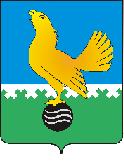 Ханты-Мансийский автономный округ - Юграмуниципальное образованиегородской округ город Пыть-ЯхАДМИНИСТРАЦИЯ ГОРОДАП О С Т А Н О В Л Е Н И ЕОт 30.09.2020									№ 399-паО внесении изменения в постановление администрации города от 06.03.2020 № 81-па «Об утверждении положения о порядке аттестации руководителейучреждений, подведомственных отделу по физической культуре и спорту администрации города Пыть-Яха»В соответствии с Федеральными законами от 06.10.2003 №131-ФЗ «Об общих принципах организации местного самоуправления в Российской Федерации», от 04.12.2007 №329-ФЗ «О физической культуре и спорте в Российской Федерации», с целью определения соответствия уровня профессиональной компетенции руководителей учреждений, подведомственных отделу по физической культуре и спорту администрации города Пыть-Ях, внести в  постановление  администрации города от  06.03.2020 № 81-па «Об утверждении положения  о порядке аттестации руководителей учреждений, подведомственных  отделу по физической культуре и спорту  администрации города Пыть-Яха» следующее изменение:1.	Пункт 3.6. раздела 3 приложения к постановлению изложить в следующей редакции:«3.6. Аттестация проводится с приглашением аттестуемого на заседание аттестационной комиссии. В случае неявки аттестуемого на заседание аттестационной комиссии без уважительной причины, аттестационная комиссия рекомендует главе города рассмотреть вопрос о привлечении аттестуемого к дисциплинарной ответственности и принимает решение о переносе его аттестации на более поздний срок. Уважительными причинами являются:- болезнь аттестуемого, подтвержденная больничным листом;- командировка аттестуемого;- ежегодный очередной оплачиваемый отпуск аттестуемого.».2.	Отделу по внутренней политике, связям с общественными организациями и СМИ управления по внутренней политике (О.В. Кулиш) опубликовать постановление в печатном средстве массовой информации «Официальный вестник».3.	Отделу по информационным ресурсам (А.А. Мерзляков) разместить постановление на официальном сайте администрации города в сети Интернет.4. Настоящее постановление вступает в силу после его официального опубликования.5. 	Контроль за выполнением постановления возложить на заместителя главы города (направление деятельности – социальная сфера).Глава города Пыть-Яха 		   А.Н.Морозов